Р Е Ш Е Н И Е Собрания депутатов муниципального образования«Моркинский муниципальный район»О внесении изменений в решение Собрания депутатов муниципального образования «Моркинский муниципальный район» от 29 мая 2013 г. № 289В соответствии с Федеральным законом от 06 октября 2003 г. № 131-ФЗ «Об общих принципах организации местного самоуправления в Российской Федерации», Уставом муниципального образования  «Моркинский муниципальный район», Собрание депутатов муниципального образования «Моркинский муниципальный район» РЕШИЛО:1. Внести в решение Собрания депутатов муниципального образования «Моркинский муниципальный район» от 29 мая 2013 г. № 289 «О пенсии за выслугу лет лицам, замещавшим выборные муниципальные должности, должности муниципальной службы в органах местного самоуправления муниципального образования «Моркинский муниципальный район», должности в органах государственной власти и управления Моркинского района Марийской АССР (Марийской ССР)» (в ред. от 25.02.2015 г. № 40) следующие изменения:а) в Положении о пенсии за выслугу лет лицам, замещавшим должности муниципальной службы в органах местного самоуправления муниципального образования «Моркинский муниципальный район», утвержденном указанным выше решением (далее – Положение):- в абзаце 1 пункта 1 и в абзаце 1 пункта 5 Положения слова «не менее 15 лет» заменить словами «, продолжительность которого для назначения пенсии за выслугу лет в соответствующем году определяется согласно приложению к Федеральному закону от 15 декабря 2001 года № 166-ФЗ «О государственном пенсионном обеспечении в Российской Федерации» (далее – Федеральный закон «О государственном пенсионном обеспечении в Российской Федерации»),»;- в абзаце 2 пункта 1 Положения после слов «на страховую пенсию по старости (инвалидности)» дополнить словами «в соответствии с частью 1 статьи 8 и статьями 9, 30 - 33 Федерального закона от 28 декабря 2013 года № 400-ФЗ «О страховых пенсиях» (далее - Федеральный закон «О страховых пенсиях»)»;- пункт 4 Положения изложить в следующей редакции:«4. Право на пенсию за выслугу лет возникает у лиц, указанных 
в пунктах 1-3 настоящего Положения, при назначении страховой пенсии 
по старости (инвалидности) в соответствии с Федеральным законом 
«О страховых пенсиях» либо досрочном назначении страховой пенсии по старости в соответствии с Законом Российской Федерации от 19 апреля 1991 года № 1032-1 «О занятости населения в Российской Федерации» при наличии стажа муниципальной службы, минимальная продолжительность которого для назначения пенсии за выслугу лет в соответствующем году определяется согласно приложению к Федеральному закону «О государственном пенсионном обеспечении в Российской Федерации».».2. Настоящее решение вступает в силу с 1 января 2017 года.Глава муниципального образования«Моркинский муниципальный район»,	председатель Собрания депутатов                                                                  С.Иванова«Морко муниципальный район» муниципальный образованийындепутатше–влакын Погынжо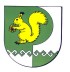 Собрание депутатов    муниципального образования  «Моркинский муниципальный район» № 175шестой созыв«9» ноября 2016 года